О внесении изменений и дополнений в постановление администрации Пучежского муниципального района от 24.11.2017г. № 656-пВ соответствии со статьей 179 Бюджетного кодекса Российской Федерации, Федеральным законом от 06.10.2003 № 131-ФЗ «Об общих принципах организации местного самоуправления в Российской Федерации», постановлением Правительства Российской Федерации от 10.02.2017 № 169 «Об утверждении Правил предоставления и распределения субсидий из федерального бюджета бюджетам субъектов Российской Федерации на поддержку государственных программ субъектов Российской Федерации и муниципальных программ формирования современной городской среды»,постановляю:1. Внести в муниципальную программу «Формирование современной городской среды на территории Пучежского городского поселения Пучежского муниципального района Ивановской области на 2018-2024 годы», утвержденной постановлением администрации Пучежского муниципального района от 24.11.2017 № 656-п следующие изменения:1.1 Строку 7 паспорта программы «Объемы ресурсного обеспечения программы» изложить в следующей редакции:1.2 Таблицу 1 пункта 3.Сведения о целевых индикаторах (показателях) реализации программы изложить в следующей редакциих<*> - Значение целевого показателя подлежит уточнению по мере принятия нормативных правовых актов о выделении (распределении) денежных средств из федерального и областного бюджетов, а также по мере формирования программы и подпрограмм на соответствующие годыОтчетные значения целевых индикаторов (показателей) 1- 3 определяются по данным учета Управления городского хозяйства и ЖКХ района администрации Пучежского муниципального района,1.3 Таблицу 2 пункта 5 «Состав и ресурсное обеспечение программы» изложить в следующей редакции:                                                                                                                                       Таблица 2.2. Приложение 8 к муниципальной программе изложить в следующей редакцииПриложение 8к Муниципальной программеПучежского городского поселения«Формирование современной городской среды»Мероприятие "Благоустройство территорий в рамках поддержки местных инициативРеализация мероприятия предусматривает выполнение работ по благоустройству территории Пучежского городского поселения, связанных с содержанием территорий, размещением объектов благоустройства в рамках проектов благоустройства, прошедших конкурсный отбор в соответствии с постановлением администрации Пучежского муниципального района Ивановской области № 98-п от 16.03.2020 «Об утверждении порядка проведения в 2020 году муниципального этапа конкурсного отбора проектов развития территории Пучежского городского поселения Пучежского муниципального района Ивановской области, основанных на местных инициативах, для участия в конкурсном отборе проектов развития территорий муниципальных образований Ивановской области, основанных на местных инициативах.Под проектом благоустройства понимается комплекс мероприятий по содержанию территории, а также по размещению объектов благоустройства (кроме разработки проектной документации по благоустройству территорий, создания, реконструкции, капитального ремонта объектов благоустройства, относящихся к объектам капитального строительства, приобретения объектов недвижимого имущества), направленных на обеспечение и повышение комфортности условий проживания граждан, поддержание и улучшение санитарного и эстетического состояния территории, предусмотренных Правилами благоустройства Пучежского городского поселения.Приложение 1к мероприятию "БлагоустройствоТерриторий  в рамках поддержкиместных инициативАдресный перечень территорий, подлежащих благоустройству в рамках поддержки местных инициатив в 2020-2024 году.3. Настоящее постановление разместить на официальном сайте администрации Пучежского муниципального района и опубликовать в «Правовом вестнике» Пучежского муниципального района.4. Настоящее постановление вступает в силу после его официального опубликования.Исполняющий полномочия ГлавыПучежского муниципального района,Первый заместитель главы администрациипо экономике, строительству и ЖКХ                                          И.В. Золоткова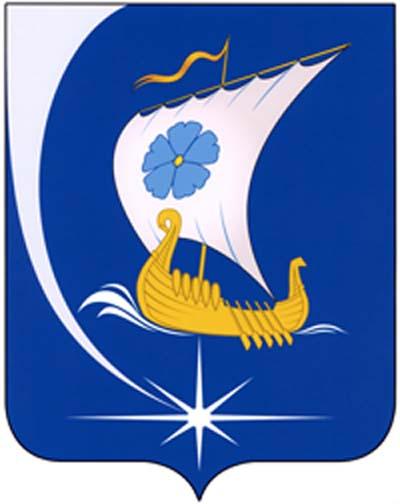 Администрации Пучежского муниципального районаИвановской областиП О С Т А Н О В Л Е Н И Е          от 20.01.2021 г.                                                                                                  № 12 -п г. Пучеж7. Объемы ресурсного обеспечения программыОбщий объем бюджетных ассигнований на реализацию муниципальной программы, - местный бюджет:2018 год – 0,00 руб., 2019 год –0,00 руб.2020 год – 214132,56 руб.2021 год  - 310526,32 руб.2022 год  - 350000,00 руб.2023 год  - 400000,00 руб.2024 год  - 0,00 руб. - областной бюджет:2018 год - 0,00 руб., 2019 год - 0,00 руб.2020 год – 832748,52  руб.2021 год  - 200000,00 руб.2022 год  - 0,00 руб.2023 год  - 0,00 руб.2024 год  - 0,00 руб.- федеральный бюджет:2018 год - 0,00 руб., 2019 год - 0,00 руб.2020 год -  19800000,00 руб.2021 год  - 19800000,00 руб.2022 год  - 0,00 руб.2023 год  - 0,00 руб.2024 год  - 0,00 руб.- средства граждан, принявших участие в выдвижении проекта2018 год - 0,00 руб., 2019 год - 0,00 руб.2020 год -  25309,95 руб.2021 год  - 0,00 руб.2022 год  - 0,00 руб.2023 год  - 0,00 руб.2024 год  - 0,00 руб. №Наименование показателя (индикатора)Ед. изм.Значение показателей (индикаторов)Значение показателей (индикаторов)Значение показателей (индикаторов)Значение показателей (индикаторов)Значение показателей (индикаторов)Значение показателей (индикаторов)Значение показателей (индикаторов)20182019202020212022202320241Количество благоустроенных дворовых территорийЕд.00044332Доля благоустроенных дворовых территорий от общего количества дворовых территорий%202020242831343Охват населения благоустроенными дворовыми территориями (доля населения, проживающего в жилом фонде с благоустроенными дворовыми территориями от общей численности населения городского поселения)%43,543,543,546,148,350,451,14Количество благоустроенных муниципальных территорий общего пользованияЕд.00112215Площадь благоустроенных муниципальных территорий общего пользованияГа0,10,11,35,43,4418,3612,666Количество благоустроенных территорий в рамках поддержки местных инициативЕд.002х<*>х<*>х<*>х<*>№ п/пНаименование отдельного мероприятия/ источник финансированияОтветственный исполнительОбъемы финансирования (тыс. руб.)Объемы финансирования (тыс. руб.)Объемы финансирования (тыс. руб.)Объемы финансирования (тыс. руб.)Объемы финансирования (тыс. руб.)Объемы финансирования (тыс. руб.)Объемы финансирования (тыс. руб.)№ п/пНаименование отдельного мероприятия/ источник финансированияОтветственный исполнитель20182019202020212022202320241.Мероприятие «Благоустройство дворовых территорий многоквартирных домов Пучежского городского поселения» в т.ч.Управление городского хозяйства и ЖКХ района администрации Пучежского муниципального района0,000,000,000,000,000,000,001.- бюджет городского поселенияУправление городского хозяйства и ЖКХ района администрации Пучежского муниципального района0,000,000,000,000,000,000,001.- областной бюджетУправление городского хозяйства и ЖКХ района администрации Пучежского муниципального района0,000,000,000,000,000,000,001.- федеральный бюджетУправление городского хозяйства и ЖКХ района администрации Пучежского муниципального района0,000,000,000,000,000,000,002.Мероприятие «Благоустройство общественных территорий Пучежского городского поселения» в т.ч.Управление городского хозяйства и ЖКХ района администрации Пучежского муниципального района0,000,0020010,5263220010,526320,000,000,002.- бюджет городского поселенияУправление городского хозяйства и ЖКХ района администрации Пучежского муниципального района0,000,0010,5263210,526320,000,000,002.- областной бюджетУправление городского хозяйства и ЖКХ района администрации Пучежского муниципального района0,000,00200,0200,00,000,000,002.- федеральный бюджетУправление городского хозяйства и ЖКХ района администрации Пучежского муниципального района0,000,0019800,019800,00,000,000,003Мероприятие "Благоустройство территорий в рамках поддержки местных инициатив", в т.ч.Управление городского хозяйства и ЖКХ района администрации Пучежского муниципального района0,000,00843,66471300,0350,0400,00,003- бюджет городского поселения Управление городского хозяйства и ЖКХ района администрации Пучежского муниципального района0,000,00185,60624300,0350,0400,00,003- областной бюджетУправление городского хозяйства и ЖКХ района администрации Пучежского муниципального района0,000,00632,748520,000,000,000,003- иные внебюджетные источники Управление городского хозяйства и ЖКХ района администрации Пучежского муниципального района0,000,000,000,000,000,000,003- средства граждан, принявших участие в выдвижении проектаУправление городского хозяйства и ЖКХ района администрации Пучежского муниципального района0,000,0025,309950,000,000,000,004Иные мероприятия, направленные на эффективную реализацию муниципальной программы «Формирование современной городской среды в Пучежском городском поселении» в т.ч.0,000,0018,00,000,000,000,004- бюджет городского поселения0,000,0018,00,000,000,000,004- областной бюджет0,000,000,000,000,000,000,004- федеральный бюджет0,000,000,000,000,000,000,00ИтогоИтого0,000,0020872,1910320310,52632350,0400,00,00№ п/пАдресная часть объектаНаименование проекта2020-2024 годы1г. Пучеж, улицы: 1-я Производственная, 2-я Производственная, Садовая«Благоустройство уличного пространства улиц: 1-я Производственная, 2-я Производственная, Садовая с установкой универсальной детской площадки для игр и занятий спортом»2020 2г. Пучеж, улица Приволжская«Благоустройство уличного пространства улицы Приволжская (за домом №6) с установкой детского игрового комплекса и дорожки для катания на роликовых коньках»20203г. Пучеж, улицы: Ленина, Кирова «Благоустройство уличного пространства улиц: Ленина, Кирова с установкой универсальной многофункциональной площадки»4г. Пучеж, улицы: 30 лет Победы, Павла Зарубина«Благоустройство уличного пространства улиц 30 лет Победы, Павла Зарубина с установкой универсальной площадки для отдыха и дорожки для катания на роликовых коньках»